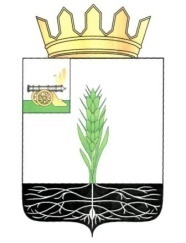 АДМИНИСТРАЦИЯ МУНИЦИПАЛЬНОГО ОБРАЗОВАНИЯ 
«ПОЧИНКОВСКИЙ  РАЙОН» СМОЛЕНСКОЙ ОБЛАСТИП О С Т А Н О В Л Е Н И Е О внесении изменений в постановление Администрации муниципального образования «Починковский район» Смоленской области от 31.12.2013 № 155В соответствии со статьей 65 Федерального закона Российской Федерации от 29.12.2012 № 273-ФЗ «Об образовании в Российской Федерации», в целях регулирования порядка определения и взимания родительской платы за присмотр и уход за детьми в муниципальных образовательных организациях, реализующих образовательную программу дошкольного образования, находящихся на территории муниципального образования «Починковский район» Смоленской области  Администрация муниципального образования «Починковский район» Смоленской области  п о с т а н о в л я е т :1. Внести в постановление Администрации муниципального образования  «Починковский район» Смоленской области от 31.12.2013 № 155 «О порядке определения и взимания родительской платы за присмотр и уход за детьми в муниципальных образовательных организациях, реализующих образовательную программу дошкольного образования, находящихся на территории муниципального образования «Починковский район» Смоленской области» следующие изменения:- пункт 3.9. изложить в следующей редакции: «3.9. Родительская плата за присмотр и уход за детьми в муниципальных образовательных организациях, реализующих образовательную программу дошкольного образования, находящихся на территории муниципального образования «Починковский район» Смоленской области, может вноситься следующими способами:а) - путем он-лайн (автоплатеж), перечислений на лицевой счет учреждения;б) - через отделения банка по квитанции на лицевой счет образовательного учреждения;в)  -  через почтовые отделения «Почта России»;г) - иными способами оплаты на усмотрение родителей (законных представителей) ребенка.».2. Опубликовать настоящее постановление в газете «Сельская новь».3. Контроль за исполнением настоящего постановления возложить на заместителя Главы Администрации муниципального образования «Починковский район» Смоленской области по социальным вопросам С.В. Савченкова.И.п. Главы Администрации муниципальногообразования «Починковский район»						                        Смоленской области 				                              		Ю.Р. Кариповот13.10.2016№201